Tisztelt Szülők!A Hatvani Szent István Sportiskolai Általános Iskolában egyen pólót, iskolai nyakkendő/sálat használunk a különböző versenyeken és rendezvényeken való egységes megjelenés érdekében. A póló zöld színű, kék felirattal és az iskola címerével ellátott. Az ára bruttó: 2.500,- Ft
A nyakkendő/sál sötétkék színű és rajta az iskola címere látható. Az ára bruttó: 2.000,- Ft. Az 1-8. évfolyamon a póló, nyakkendő/sál megrendelése kötelező jellegű. A sportosztály vonatkozásában iskolai téli sapka vásárlása is kötelező, a többi osztály esetében pedig egy lehetőség. Ára: 2.000,- Ft.	Köszönettel és tisztelettel:	Alapítvány a hatvani I. István Általános			Iskola támogatására-----------------------------------------------------------------------------------------------------------------Megrendelőlap Gyermek neve:…………………………………………………….. Évfolyam: ……………A póló mérete az alábbi mérettáblázatok alapján választható.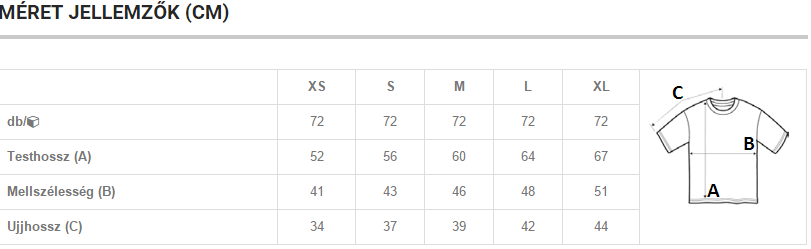 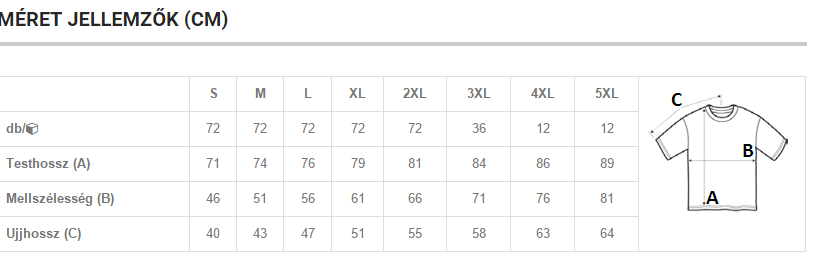 Figyelem! A megrendelőből a félreértések elkerülése végett tanulónként egyet szíveskedjen kitölteni! Az aláírás nélküli megrendelő érvénytelen, a nem fizetett rendelést nem teljesítjük!Termék nevePóló mérete és darabszámaPóló mérete és darabszámaPóló mérete és darabszámaPóló mérete és darabszámaÖsszegMegrendelő aláírásaTermék neveGyermekGyermekFelnőttFelnőttÖsszegMegrendelő aláírásaIskolai pólóIskolai nyakkendő (fiú)Iskolai sál (leány)Téli sapka (sportosztály esetében kötelező)Mindösszesen:Mindösszesen:Mindösszesen:Mindösszesen:Mindösszesen: